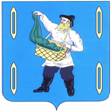 АДМИНИСТРАЦИЯ САВИНСКОГО МУНИЦИПАЛЬНОГО РАЙОНАИВАНОВСКОЙ ОБЛАСТИОТДЕЛ  ОБРАЗОВАНИЯ155710, п.Савино, ул.Первомайская, д.22, т.(49356) 9-13-57, факс 9-13-31, E – mail:< savino_ rayoo@ivreg.ru>ПРИКАЗ                 26.01.2023                                                                                                 № 12/3пос. Савино      О проведении районного фестиваля «Эколята – юные защитники природы»      для  обучающихся начальных классов общеобразовательных организаций Савинского муниципального района      В соответствии с планом районных массовых мероприятий с обучающимися  на 2022 - 2023 учебный год, с целью выявления, развития и поддержки детей проявивших способности и индивидуальные особенности, а также формирования у детей младшего школьного возраста экологической культуры, воспитания бережного отношения к природе    ПРИКАЗЫВАЮ:1. Утвердить Положение о проведении районного фестиваля «Эколята – юные защитники природы» (приложение 1).2. Провести 16 февраля 2023 года районный фестиваль «Эколята – юные защитники природы»  в соответствии с утвержденным Положением.3. Руководителям общеобразовательных организаций обеспечить участие обучающихся начальных классов  в районном фестивале «Эколята – юные защитники природы».4.  Контроль  за   исполнение  настоящего   приказа    возложить  на   ведущего специалиста отдела образования  А.В.Блинову.        Начальник  отдела образования:                                                     Л.А.Кузнецова                                                                                                                                                        Приложение 1                                                                                                      к приказу отдела образования                                                                                                             №12/3  от 26.01.2023г.Положениео проведении районного фестиваля «Эколята – юные защитники природы»для обучающихся начальных классов общеобразовательных учреждений Савинского муниципального района.1. Общее положение1.1. Настоящее положение определяет порядок и сроки проведения фестиваля  «Эколята – юные защитники природы» в Савинском муниципальном районе.  1.2.Организаторы фестиваля - отдел образования администрации Савинского муниципального района и муниципальное бюджетное учреждение дополнительного образования «Центр дополнительного образования для детей Савинского района».                                                           2. Цель и задачи2.1. Цель: Формирование у подрастающего поколения богатого внутреннего мира и системы ценностных отношений к природе, её животному и растительному миру, развитие внутренней потребности любви к природе и, как следствие, бережного отношения к ней.2.2. Задачи: - знакомство с разнообразием животного и растительного мира малой Родины,- осознание неповторимости, величия, силы и красоты природы,- формирование понимания неразделимого единства человека и природы,- понимание общечеловеческой ценности природы,- расширение общего кругозора,- развитие творческих способностей.                             3. Сроки и порядок проведения фестиваля3.1. Фестиваль проводится по следующим заданиям: 3.1.1. Творческое выступление команд общеобразовательных организаций согласно цели и тематике Фестиваля: продолжительностью до 3 минут (мастер-классы, выступления агитбригад, флешмобы, песни, танцы, театральные постановки  и т.д.).3.1.2. Организация и проведение мастер-класса (продолжительностью 10 минут, необходимые материалы предоставляются командой). Участники представляют различные виды природоохранной деятельности, методы экологического просвещения, а также иные креативные формы работы по тематике  Фестиваля.3.2. Участники фестиваля: обучающиеся начальных классов общеобразовательных организаций Савинского муниципального района. Команда состоит из 7-10 человек. МБОУ Савинская средняя школа представляет 2 команды. Участникам фестиваля обязательно быть в единой форме. Все участники фестиваля должны записаться в Навигаторе 37 по ссылке: https://р37.навигатор.дети/activity/950/?date=2023-01-273.3. Дата проведения и место проведения: 16 февраля 2023 года в 11.00.  в  МБУДО ЦДО, п. Савино, ул. Первомайская, д.9.  Заявку для участия необходимо направить до 09 февраля 2023 года на электронную почту: savino9@yandex.ru  по прилагаемой форме (приложение 2)3.4. Ответственные за проведение мероприятия: педагоги МБУДО ЦДО, контактный телефон:  9-17-71,  9-13-45.                                                        4. НаграждениеКоманды участники награждаются грамотами отдела образования администрации Савинского муниципального района.Приложение 2                                                                      ЗАЯВКА                     на участие районном фестивале «Эколята – юные защитники природы»Директор :Название организацииНазвание командыНазвание мастер - классаНеобходимое оборудование для мастер - классаОтветственный педагог